НАКАЗ04.02.2016				м. Харків					     № 19Про відновлення навчально-виховногопроцесу в навчальних закладах м. ХарковаНа виконання розпорядження міського голови від 04.02.2016 № 9 «Про відновлення навчально-виховного процесу в навчальних закладах м. Харкова», враховуючи подання начальника Харківського міського управління Головного управління Держсанепідслужби у Харківській області від 04.02.2016 № 21.0/487 «Про зниження захворюваності на грип та ГРВІ в м. Харкові за 4-5 тиждень 2016 року», у зв’язку з реєстрацію зниження рівня захворюваності грипом та гострими респіраторними вірусними інфекціями в місті Харкові, відповідно до п. 9.20 ДСанПіН 5.5.2.008-01 «Державні санітарні правила і норми влаштування, утримання загальноосвітніх навчальних закладів та організації навчально-виховного процесу», керуючись ст.ст. 42, 59 Закону України «Про місцеве самоврядування в Україні» та у зв’язку з нормалізацією санітарно-епідеміологічних умовНАКАЗУЮ:Відновити навчально-виховний процес у загальноосвітніх навчальних закладах м. Харкова всіх типів і форм власності.З 08.02.2016Головному спеціалісту Департаменту освіти Тарасенко І.М. узагальнювати «Інформацію про відвідування занять учнями» та «Список навчальних закладів з високим показником відсутніх учнів через хворобу».Щоденно до 11:00Управлінням освіти адміністрацій районів Харківської міської ради:3.1. Узяти під контроль проведення відповідних організаційних та санітарно-профілактичних заходів у закладах освіти міста всіх типів і форм власності.До 08.02.20163.2. Інформувати Департамент освіти Харківської міської ради про відвідування учнями загальноосвітніх навчальних закладів за електронною зведеною таблицею «Інформація про відвідування занять учнями» у розрізі навчальних закладів.Щоденно до 10:303.3. Довести цей наказ до відома керівників навчальних закладів.05.02.20164.	Керівникам навчальних закладів усіх типів і форм власності м. Харкова:4.1.	Вести щоденний облік відвідування вихованцями та учнями навчальних занять.4.2.	Взяти під контроль внесення вчителями-предметниками змін до календарних планів для виконання робочих навчальних планів та навчальних програм з усіх предметів у повному обсязі.До 10.02.20165.	Войтенку Є.О., інженеру з інформаційно-методичного та технічного забезпечення Науково-методичного педагогічного центру, розмістити цей наказ на сайті Департаменту освіти.До 05.02.2016Контроль за виконанням цього наказу покласти на заступника директора Департаменту освіти Стецюру Т.П.Директор Департаменту освіти			      О.І.ДеменкоЗ наказом ознайомлені:Стецюра Т.П.Шепель В.М.Тарасенко І.М. Войтенко Є.О.Шепель В.М.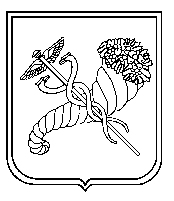 